Maak hieronder jullie planning en laat het controleren door je docent voor je begint.WatWieKlaarWerkplanning maken 14.20 – 14.40Alle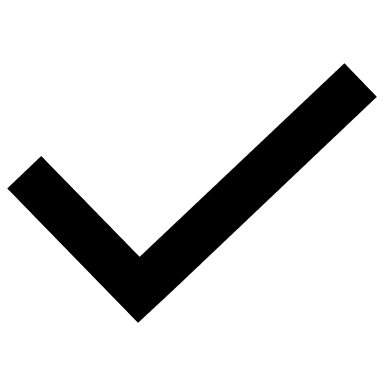 